２３　写真を見て…　＜SVOO＞年　　組　　番　氏名　　　　　　　　　　　　　　１　次のケン（Ken）ベス（Beth）の対話文を読んで、あとの問いに答えなさい。（１）①と②内の代名詞を適する形に変えなさい。なお、変える必要のない場合はそのまま書きなさい。（各５点）　①	　　　　　　　　　　　　　　　　　 ②　　　　　　（２）本文の内容に合うように、次の質問に３語以上の英文で答えなさい。（１０点）　　What will Ken give his father as a birthday present?（３）　　　　　　　には共通の英語３語が入る。適切なものを書きなさい。（１０点）（３）本文の内容と合っているものを１つ選び、記号で書きなさい。（１０点）　ア　Ken showed Beth some pictures.　イ　Beth went to Hiroshima last summer.　ウ　Beth doesn’t know Itsukushima Shrine.（４）本文の内容に合う英文になるように、本文中から２語を抜き出しなさい。（１０点）点２　次の場面に合うように（　　　）内の語を並びかえ、全文を書きなさい。（各１０点）（１）後でメールを送ると言いたいとき。（ an e-mail / send / I’ll / you ）later.（２）質問をしてもよいかたずねるとき。（ I / questions / can / some / you / ask ）?３　ジョン（John）とユリ（Yuri）の会話文を読んで、あとの問いに答えなさい。（１）下線部①が指す内容を具体的に日本語で説明しなさい。（１０点）（２）ユリが下線部①の提案をしたのはなぜですか。日本語で説明しなさい。（１０点）（３）右の絵は、ユリが書いた地図を表しています。この地図で、病院とわかば駅はそれぞれどこか、記号で答えなさい。（各５点）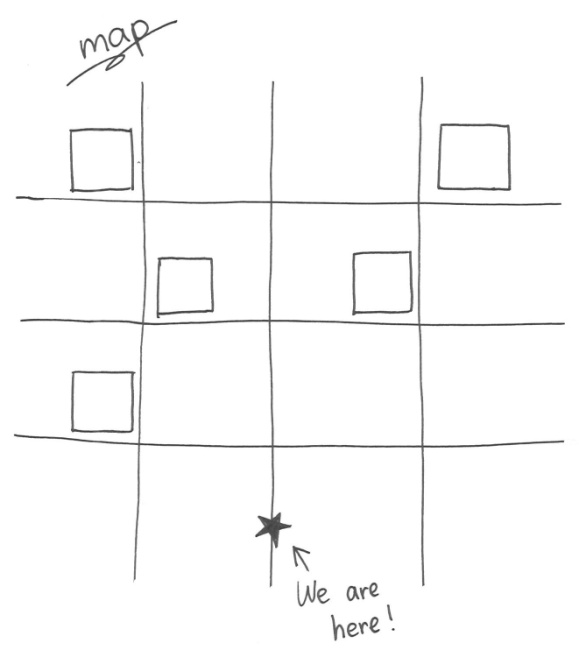 ①病院②わかば駅